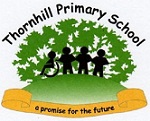 Thornhill Primary SchoolJob DescriptionJob Title:		School Business Manager 1 Job Purpose:	To be responsible for the planning, development, and implementation of financial and administrative services within the school.Reports to:		Headteacher Salary Grade: 	Grade 9Working Hours: 	37 hours per week term time only plus 2 weeks (to be agreed with the Headteacher based on the business needs of the school) (Monday – Thursday 8:30 am to 4:30 pm, Friday 8:30 am to 4:00 pm)Purpose of the PostTo be responsible for the planning, development, and implementation of financial and administrative services within the school.Main duties and responsibilities of the postBe responsible for business and financial management of school resources  Manage the schools administrative function through planning, developing, designing and monitoring administrative systems and procedures Manage the schools finance function including orders, invoices, income, petty cash, reconciliations and budget monitoringTo manage income generation activities (including wrap around care and nursery funding). This includes managing income received via ParentPay and debt collection.Manage the private school fundManage the administration of human resources ensuring all timesheets and changes to staffing are notified to payroll To provide direct line management responsibility to support staff including office and premises staffManage the procurement process, including securing appropriate service contracts, licences and insurance and ensuring value for moneyMaintenance of a fixed asset register and annual stock checksManagement of facilities, including premises, lettings, health and safety and liaising with external contractors Arrange provision, analysis and evaluation of data and detailed reports and information for the senior leadership team, the Governing Body and outside agenciesPrepare and submit bids for funding from outside agencies under the direction of the HeadteacherCompletion of annual returns e.g. Census, Schools Financial Value Standard  Provide secretarial and admin services to the Headteacher including diary managementManage the schools secure e-mail accountResponsibility for the single central recordBe responsible for health and safety issues within the school and how they impact on pupils, staff and visitors to the school. Assist the Headteacher and governing body with promoting and marketing the school The post holder may undertake any other duties that are commensurate with the post.The post holder has common duties and responsibilities in the areas of Quality Assurance, Communication, Professional Practice, Health & Safety, General Management (where applicable), Financial Management (where applicable), Appraisal, Equality & Diversity, Confidentiality and Induction.Successful candidates will be subject to the school’s verification and vetting process. This includes an enhanced Disclosure and Barring Service (DBS) check.